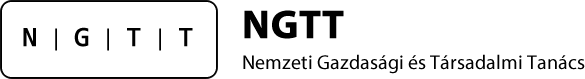 EMLÉKEZTETŐaz NGTT Oldalelnöki 2018. november 30-i ülésérőlAz ülés ideje: 2018. november 30., 10.00 óraAz ülés helyszíne: 1054 Budapest, Széchenyi utca 14., 1. emeleti tárgyaló Jelen voltak: Kordás László – soros elnök, Munkavállalói OldalDr. Báger Gusztáv – Tudomány Képviselői OldalDr. Berán Ferenc – Egyházi OldalDr. Kucsera Tamás Gergely – Művészeti OldalKukta Hajnalka – MMADr. Kecskés Péter – NGTT Titkárság Főosztályvezetődr. Szombath Tamás – NGTT TitkárságGere Orsolya – NGTT TitkárságKimentette magát: Palkovics Imre – Munkavállalói OldalDr. Szendrei Róbert – Civil OldalDr. Parragh László – Gazdaság Képviselői OldalNapirendi pontok:2018. decemberi plenáris ülés pontos időpontjának és helyszínének meghatározásaAz NGTT 2019. évi munkaterveEgyebek.dr. Kecskés Péter: Köszöntötte az Oldalelnöki ülés tagjait. Ismertette a napirendi pontokat. Dr. Kucsera Tamás Gergely kérdezte, hogy Zs. Szőke László megtartja-e az előadását? Kordás László soros elnök szerint ott nem lesz erről szó, mert egyéni képviselő nyújtotta be, azt nem szoktuk tárgyalni. Elmondta a munkabér, túlóra, 36 hónapra történő időszak emelésről, változó adószabályokról szóló egyeztetések eddigi állását.dr. Kecskés Péter ismertette a 2019. évi munkatervben szereplő témákat. Dr. Báger Gusztáv kiemelte, hogy az egészségügyi helyzetről kérjünk tájékoztatást.  Dr. Berán Ferenc szerint is fontos téma, arról kell beszélni, ami a probléma. Ilyen például a NAT. Dr. Kucsera Tamás Gergely fontosnak tartja, hogy elkészüljön egy stratégia az egészségügyről, időben kérjünk nyugodtan anyagot, hogy felkészülhessünk, mi történt augusztustól februárig? Meghívhatjuk Miniszter urat, hogy beszéljen erről. Erre van az NGTT.Nyugodtan kérdezhetünk a NAT-ről is. A NAT-ról van mit beszélni, újraírták, Miniszterelnök úrral is tárgyaltak, kérdés a hogyan tovább. dr. Kecskés Péter összefoglalta, hogy a jövő évi első NGTT plenáris ülés napirendi pontjai akkor a következők lennének: egészségügy helyzete és értékelésekormányzati stratégiai tervek és kapcsolódó intézkedések bemutatásaNAT Dr. Berán Ferenc kiemelte, hogy a sajtó felé is lényeges kommunikálni, hogy az NGTT ezeket tárgyalja.Dr. Báger Gusztáv hozzátette, hogy a jegyzőkönyveket az oldalelnököknek is legyenek kiküldve e-mailen a tartalmasabb kapcsolat érdekében. Szerinte is szükséges kifelé kommunikálni. Dr. Berán Ferenc kiegészítette, hogy kérjünk tőlük tanácsot, véleményt.dr. Kecskés Péter elmondta, hogy a 2019. évi I. félévi tervre kérhetjük az oldalelnököket további témajavaslatok megküldésére. Dr. Kucsera Tamás Gergely kérte, hogy az Oktatási és Szakképzési Munkacsoport a jövő évi második plenáris ülésen mondja el mit csinált. dr. Kecskés Péter még hozzátette, hogy a Tudomány Oldal részéről volt témajavaslat, amit szeretnének 2019-ben megtárgyalni, ilyen például a Vállalkozói szemlélet, önbizalom és innováció erősítése, mint versenyképességi érték. Dr. Báger Gusztáv szerint a 2019. év II. félévében legyen. dr. Kecskés Péter beszámolt arról, hogy volt, ami korábban felmerült és nem került megtárgyalása a 2018. évben: a foglalkoztatható korú nem foglalkoztatottak összetétele, a munkaerőpiacra történő bevonásuk lehetőségei. Majd összefoglalta az ülésen elhangzottakat, az emlékeztetőt kiküldjük, és kérjük az oldalelnököket, hogy tegyenek javaslatot további témákra, amikről úgy gondolják, fontos lenne megtárgyalni. Ismertette a következő plenáris ülés napirendi pontjait, a 2019. évi I. félévi tervezett napirendeket, amiket a decemberi plenáris ülésen a tanácsülés határoz meg, és fogad el. A következő plenáris ülés kapcsán az alábbi konszenzus született:Plenáris ülés időpontja: 2018. december 14., 10.00 óraPlenáris ülés várható helyszíne: Miniszterelnökség (1055 Budapest, Kossuth tér 2-4.) földszint KonferenciateremPlenáris ülés napirendjei: Konzultáció a minimálbérről és garantált bérminimumrólBeszámoló a Szakképzési Munkacsoport tevékenységérőlAz NGTT 2019. évi munkatervének elfogadásaEgyebek (EuroSkills – külön napirendi pont, ha kapunk visszajelzést)k.m.f.…………………………….             Kordás László                  elnök 